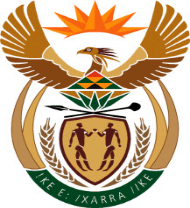 MINISTER IN THE PRESIDENCY:  PLANNING, MONITORING AND EVALUATIONREPUBLIC OF SOUTH AFRICAQUESTIONS FOR WRITTEN REPLY 272.	Ms N V Mente (EFF) to ask the Minister in The Presidency:What number of (a) tender briefings were held in 2018 by (i) her Office and (ii) each of the entities reporting to her and (b) the specified briefings were compulsory?											NW285EREPLYDEPARTMENT OF PLANNING, MONITORING & EVALUATION
Held the following tender briefings:(ii_a) STATISTICS SOUTH AFRICA
Held the following tender briefings:(ii_b) NATIONAL YOUTH DEVELOPMENT AGENCY
Held the following briefings(iii)	Yes, the tender briefings were all compulsory.Tender Ref Tender briefing date & time Venue DPME 11/2018-2019Implementation evaluation of corporate governance in South Africa’s State Owned Enterprises22 November 201810:00 amDepartment of Planning, Monitoring, and Evaluation, 330 Grosvenor Street, Hatfield, Pretoria, Flexi RoomDPME 06-2018/19Implementation Evaluation of the South African Police Service Detective Service: Crime Investigation Service (CIS)09 November 2018 10:00 amDepartment of Planning, Monitoring, and Evaluation, 330 Grosvenor Street, Hatfield, Pretoria, Flexi RoomDPME 09-2018/19Appointment of service provider to provide technical support for 25 year review31 August 2018 10:00amDepartment of Planning, Monitoring, and Evaluation, 330 Grosvenor Street, Hatfield, Pretoria, G01B RoomDP ME 04-2018/19Implementation of the EPWP within the Environment and Culture Sector23 August 2018 10:00amDepartment of Planning, Monitoring, and Evaluation, 330 Grosvenor Street, Hatfield, Pretoria, Flexi RoomDPME 03-2018/19Synthesis Evaluation of the relationship between government and Not for Profit Sector13 August 2018 10:00amDepartment of Planning, Monitoring, and Evaluation, 330 Grosvenor Street, Hatfield, Pretoria, Flexi RoomDPME 01-2018/19Appointment of a Travel Management Agency for the Department of Planning, Monitoring and Evaluation for a period of Thirty-Six (36) Months.06 July 201810:00amDepartment of Planning, Monitoring, and Evaluation, 330 Grosvenor Street, Hatfield, Pretoria, Flexi RoomDPME 02-2018/19Provision of Cleaning and Hygiene services for the Department of Planning, Monitoring and Evaluation for a period of 36 months.11 May 2018 10:00amDepartment of Planning, Monitoring, and Evaluation, 330 Grosvenor Street, Hatfield, Pretoria, Flexi RoomBID NUMBERDESCRIPTIONCOMPULSORY BRIEFING SESSION DATE1. Stats SA 002/18appointment of service provider/s to draft the 2019 Sustainable Development Goals (SDGs) reports, Thematic Reports and Country Report07 September 20182. Stats SA 003/18Appointment of service provider/s to provide physical security guarding services for North West  provincial office, Vryburg, Klerksdorp, Rustenburg and Mabopane district offices for a period of twenty-four (24) months03 December 20183. Stats SA 004/18Appointment of service provider/s to provide physical security guarding services for Free State Provincial Office, Mangaung, Welkom, Kroonstad, Trompsburg and Bethlehem District Offices for a period of twenty-four (24) months06 December 20184. Stats SA 005/18Appointment of service provider/s to provide physical security guarding services for KwaZulu-Natal Provincial Office, Ethekwini, Ilembe, Uthungulu, Umkhanyakude, Umzinyathi, Zululand, Amajuba, Uthukela, Umgungundlovu, Harry Gwala and Ugu District Offices for a period of twenty-four (24) months04 December 20185. Stats SA 006/18Appointment of service provider/s to provide physical security guarding services for Mpumalanga Witbank and Siyabuswa  District Offices for a period of twenty-four (24) months06 December 20186. Stats SA 007/18Appointment of service provider/s to provide physical security guarding services for Eastern Cape Provincial Office, Butterworth, Kokstad, Queenstown, Aliwal North, Bisho,  Nelson Mandela District Offices for a period of twenty-four (24) months04 December 20187. Stats SA 008/18Appointment of service provider/s to provide physical security guarding services for Western Cape Provincial Office, Piketberg, Caledon, Metro 1 and Metro 2 District Offices for a period of twenty-four (24) months05 December 20188. Stats SA 009/18Appointment of service provider/s to provide physical security guarding services for Northern Cape Provincial Office, Kimberley, Kuruman, De Aar, Springbok, Calvinia and  Upington District Offices for a period of twenty-four (24) months05 December 20189. Stats SA 010/18Appointment of service provider/s to provide physical security guarding services for Gauteng Provincial Office, Johannesburg, Sedibeng, Ekurhuleni & Westrand District Offices for a period of twenty-four (24) months07 December 2018Tender NumberTender DescriptionNYDA 2018/05/PDDTender for Appointment of a panel for general preventative maintenance of NYDA Branches and District offices for a period of thirty-six (36) MonthsNYDA2018/02/NYSRequest for Proposals for Institutions to deliver the National Youth Services Programme NQF Aligned short Skills ProjectsNYDA2018/01/NYSRequest for Proposals for Institutions to deliver the National Youth Services Volunteer Programme.NYDA2018/01/FAC-Cape TownTender for lease of corporate office space for Cape Town NYDA Branch over a period of five yearsNYDA2018/02/ICTSUPPLY AND SUPPORT NYDA ICT SERVICES FOR 40 NEW
NYDA BRANCHES FOR THIRTY-SIX MONTHS (36)NYDA2018/01/FAC-KimberleyTender for lease of corporate office space for Kimberley
NYDA Branch over a period of five yearsNYDA 2018/02/ICTAppointment of service provider for provision of the 
telecommunication services and maintenance to the NYDA for a period of Sixty (60) Months: ApprovedNot ApprovedApprovedas amendedComment:Comment:Comment:Dr NC Dlamini-ZumaMinister in the Presidency:  Planning Monitoring and EvaluationComment:Comment:Comment:Date: Comment:Comment:Comment: